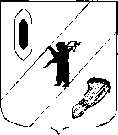 АДМИНИСТРАЦИЯ  ГАВРИЛОВ-ЯМСКОГОМУНИЦИПАЛЬНОГО  РАЙОНАПОСТАНОВЛЕНИЕ29.04.2022   № 321Об утверждении Положения о работемежведомственной комиссии по оперативномурассмотрению и решению вопросов газификации/догазификации на территории Гаврилов-Ямского муниципального районаВ целях исполнения протокольного поручения заседания регионального штаба по газификации Ярославской области от 10 марта 2022 г., руководствуясь статьей 26 Устава Гаврилов-Ямского муниципального района Ярославской области,АДМИНИСТРАЦИЯ МУНИЦИПАЛЬНОГО РАЙОНА ПОСТАНОВЛЯЕТ:1. Утвердить Положение о работе межведомственной комиссии по оперативному рассмотрению и решению вопросов газификации/ догазификации на территории Гаврилов-Ямского муниципального района (приложение).2. Контроль за исполнением настоящего постановления возложить на заместителя Главы Администрации  муниципального района Таганова В.Н.3. Постановление опубликовать в районной массовой газете «Гаврилов-Ямский вестник» и разместить на официальном сайте Администрации Гаврилов-Ямского муниципального района.4. Настоящее постановление вступает в силу с момента подписания.И.о. Главы Администрациимуниципального района                                                                        А.А. Забаев   Приложениек постановлению Администрациимуниципального районаот 29.04.2022   № 321Положение о работе межведомственной комиссии по оперативному рассмотрению и решению вопросов газификации/догазификации на территории Гаврилов-Ямского муниципального района1. Общие положения1.1. Настоящее Положение определяет цели создания, порядок деятельности межведомственной комиссии по оперативному рассмотрению и решению вопросов газификации/догазификации (далее Комиссия). 1.2. Комиссия в своей деятельности руководствуется Земельным кодексом Российской Федерации, Градостроительным кодексом Российской Федерации, федеральными нормативными правовыми актами, правовыми актами Ярославской области и Администрации Гаврилов-Ямского муниципального района, а также настоящим Положением.2. Основные задачи комиссии2.1. Комиссия создана для реализации мероприятий, направленных на оперативное решение вопросов по  выполнению мероприятий плана-графика догазификации домовладений в газифицированных населенных пунктах,                   а так же газификации населенных пунктов Гаврилов-Ямского муниципального района, заявленных в региональную программу «Газификация жилищно-коммунального хозяйства, промышленных и иных организаций Ярославской области» на 2022-2031 годы, также для рассмотрения комплекса вопросов, связанных с оптимальным выбором земельных участков для строительства линейных объектов газоснабжения на территории Гаврилов-Ямского муниципального района.2.2.Ускоренное рассмотрение вопросов целесообразности                                и обоснованности размещения линейных объектов газоснабжения                            на территории Гаврилов-Ямского муниципального района.2.3 Выработка оперативного решения вопросов предоставления земельных участков для размещения линейных объектов газоснабжения на территории Гаврилов-Ямского муниципального района.3. К функциям комиссии относятся3.1. Организация взаимодействия между структурными подразделениями Администрации Гаврилов-Ямского муниципального района и отраслевыми (функциональными) органами, иными организациями и администрациями  поселений Гаврилов-Ямского муниципального района, контролирующими органами с целью выработки согласованных решений по вопросам выбора и предоставления земельных участков для строительства линейных объектов газоснабжения на территории Гаврилов-Ямского муниципального района, выполнения мероприятий плана-графика догазификации домовладений в газифицированных населенных пунктах, а также газификации населенных пунктов Гаврилов-Ямского муниципального района, заявленных в региональную программу «Газификация жилищно-коммунального хозяйства, промышленных и иных организаций Ярославской области» на 2022-2031 годы.3.2. Рассмотрение проблемных вопросов, касающихся выбора земельных участков и предварительного согласования места размещения линейных объектов газоснабжения на территории Гаврилов-Ямского муниципального района.3.3. Принятие решений, входящих в компетенцию комиссии                   о возможности и целесообразности размещения линейных объектов газоснабжения на территории Гаврилов-Ямского муниципального района.4. Организация работы комиссии и порядок принятия решений4.1. Состав комиссии утверждается постановлением Администрации Гаврилов-Ямского муниципального района.4.2. Срок рассмотрения комиссией проблемных вопросов, касающихся выбора земельных участков и предварительного согласования места размещения линейных объектов газоснабжения на территории Гаврилов-Ямского муниципального района составляет пять рабочих дней со дня вынесения вопроса на комиссию.4.3. Срок рассмотрения комиссией вопросов выполнения мероприятий плана-графика догазификации домовладений в газифицированных населенных пунктах Гаврилов-Ямского муниципального района составляет пять рабочих дней со дня вынесения вопроса на комиссию.4.4. Решения, принимаемые комиссией, оформляются протоколом и носят рекомендательный характер.4.5. В заседаниях комиссии с правом совещательного голоса участвуют Главы поселений, входящих в состав Гаврилов-Ямского муниципального района, представители ЭГС «Гаврилов-Ямрайгаз», АО «Ресурс», Великосельского МП ЖКХ, РЭС, Администрация Гаврилов-Ямского муниципального района.